О внесении изменений в постановлениеадминистрации Свечинского района от 08.10.2013 № 857           В соответствии со статьями 7, 43 Федерального закона от 06.10.2003        № 131 – ФЗ «Об общих принципах организации местного самоуправления в Российской Федерации», постановлением администрации Свечинского района от 29.12.2014 № 1169 «О разработке, реализации и оценке эффективности муниципальных программ», администрация Свечинского района ПОСТАНОВЛЯЕТ:Внести  изменения в муниципальную программу «Организация культурно-массовых мероприятий в муниципальном образовании Свечинское городское поселение Свечинского района Кировской области» (далее – Муниципальная программа), утвержденной постановлением администрации Свечинского района от 08.10.2013 №857 «Об утверждении муниципальной программы «Организация культурно-массовых мероприятий в муниципальном образовании Свечинское городское поселение Свечинского района Кировской области», утвердив в новой редакции. Прилагается.Организационному управлению опубликовать настоящее постановление на Интернет-сайте муниципального образования Свечинский муниципальный район Кировской области.Глава  Свечинского  района                                                              Н.Д. БусыгинПОДГОТОВЛЕНОВедущий специалиступравления культуры                                                              С.О. Новоселова  СОГЛАСОВАНОЗаместитель главы администрациирайона - начальник финансового управления                                                                               Е.Г.  ГрадобоеваУправляющий делами администрации района,начальник управления культуры                                           С.П. КлещевниковаВедущий специалист по информационнымтехнологиям сектора экономики управления по имуществу и экономике                                Е.В. ЖеребцеваВедущий специалист, бухгалтерсектора учета и отчетности администрации района                          			        С.Н. ПестоваВедущий специалист, юрисконсультюридического отделаадминистрации района					  	        А.В. КуракинРазослать: 	Прокуратура;		сектор экономики;		финансовое управление;		отдел учета и отчетностиорганизационное управление (для С.Л. Предеиной)                    управление культурыУТВЕРЖДЕНЫпостановлением администрацииСвечинского района  от ___________№ _____ИЗМЕНЕНИЯ в Муниципальной программе«Организация культурно-массовых мероприятий в муниципальном образовании Свечинское городское поселение Свечинского района Кировской области»Раздел паспорта  Муниципальной программы  «Объём финансового обеспечения муниципальной программы» изложить в новой редакции: Раздел 3 «Обобщенная характеристика мероприятий Муниципальной программы» изложить в новой  редакции:«3. Обобщенная характеристика мероприятий Муниципальной программыЦели и задачи Муниципальной программы будут достигаться путём реализации мероприятий, указанных в таблице № 1.Таблица №1Раздел  4 Муниципальной программы «Ресурсное обеспечение Муниципальной программы» изложить в следующей редакции:«4. Ресурсное обеспечение Муниципальной программы Финансовое обеспечение реализации Муниципальной программы осуществляется за счет средств бюджета Свечинского городского поселения.Ответственный исполнитель муниципальной программы – управление культуры администрации Свечинского района. Общая сумма на реализацию Муниципальной программы составит 599,2 тысяч рублей, в том числе за счет средств бюджета Свечинского городского поселения 599,2 тыс.руб., а также по годам реализации:на 2015год – 143,3 тыс. руб.; на 2016год – 95,9 тыс. руб.;на 2017год – 88,0 тыс.  руб.;на 2018год – 136,0 тыс. руб.;на 2019год –  136,0 тыс. руб.Расходы на реализацию Муниципальной программы приведены в приложении № 1 к Муниципальной программе.» Приложение № 1 к Муниципальной программе «Расходы на реализацию муниципальной программы за счет средств всех источников финансирования» изложить в новой редакции. Прилагается.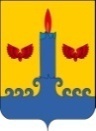 АДМИНИСТРАЦИЯ  СВЕЧИНСКОГО РАЙОНА  КИРОВСКОЙ  ОБЛАСТИПОСТАНОВЛЕНИЕАДМИНИСТРАЦИЯ  СВЕЧИНСКОГО РАЙОНА  КИРОВСКОЙ  ОБЛАСТИПОСТАНОВЛЕНИЕАДМИНИСТРАЦИЯ  СВЕЧИНСКОГО РАЙОНА  КИРОВСКОЙ  ОБЛАСТИПОСТАНОВЛЕНИЕАДМИНИСТРАЦИЯ  СВЕЧИНСКОГО РАЙОНА  КИРОВСКОЙ  ОБЛАСТИПОСТАНОВЛЕНИЕ30.08.2017№478пгт Свеча пгт Свеча пгт Свеча пгт Свеча Объемы финансового обеспечения муниципальной  программыобщий объем финансового обеспечения Муниципальной  программы составит 599,2 тысяч рублей, в том числе  за счет средств местного бюджета – 599,2 тысяч  рублейНаименование мероприятия2015г.тыс.руб.2016г.тыс.руб.2017г.тыс.руб.2018г.тыс.руб.2019г.тыс.руб.Проведение мероприятий в День ПобедыТожественный митинг, фестиваль народного творчества «Салют Победы»29,025,028,028,028,0Мероприятия к дню защиты детей17,00,00,00,00,0Проведение мероприятий в День поселка(приобретение сувениров; проведение праздничной дискотеки, приобретение призов на конкурс по благоустройству)67,219,022,070,070,0Проведение мероприятий к новогодним праздникам (оформление сцены, установка и освещение ели)10,039,929,029,029,0Мероприятия в день Проводов зимы8,08,09,09,09,0Мероприятия в Международный женский день 8 Марта (Приобретение сувениров для участников конкурсной программы «Мы-таланты»)04,00,00,00,0Изготовление  брошюры «Война в судьбе моей семьи»5,00,00,00,00,0Оплата труда смотрителя стадиона7,10,00,00,00,0143,395,988,0136,0136,0№
п/пСтатусНаименование муниципальной программы, подпрограммы, областной целевой программы, ведомственной целевой программы, отдельного мероприятияГлавный распорядитель бюджетных средствИсточник финансированияРасходы (тыс. рублей)Расходы (тыс. рублей)Расходы (тыс. рублей)Расходы (тыс. рублей)Расходы (тыс. рублей)Расходы (тыс. рублей)№
п/пСтатусНаименование муниципальной программы, подпрограммы, областной целевой программы, ведомственной целевой программы, отдельного мероприятияГлавный распорядитель бюджетных средствИсточник финансирования2015год2016год2017год2018год2019годИтого1.Муниципальная программа«Организация культурно-массовых мероприятий в муниципальном образовании Свечинское городское поселение Свечинского района Кировской области»всего143,395,988,0136,0136,0599,2 1.Муниципальная программа«Организация культурно-массовых мероприятий в муниципальном образовании Свечинское городское поселение Свечинского района Кировской области»Управление культуры администрации Свечинского районаБюджет Свечинского городского поселения143,395,988,0136,0136,0599,2 